10 клас. Історія.  Учитель.  Чамата В.І. 13 – 17 квітня Розумні мої десятикласники! Пропоную вам виконати тест для перевірки знань з теми «Напад Німеччини на СРСР», «Нацистський окупаційний режим».Для виконання тесту вам необхідно перейти за посиланням https://naurok.com.ua/test/join?gamecode=552852У вас відкриється таке вікно: 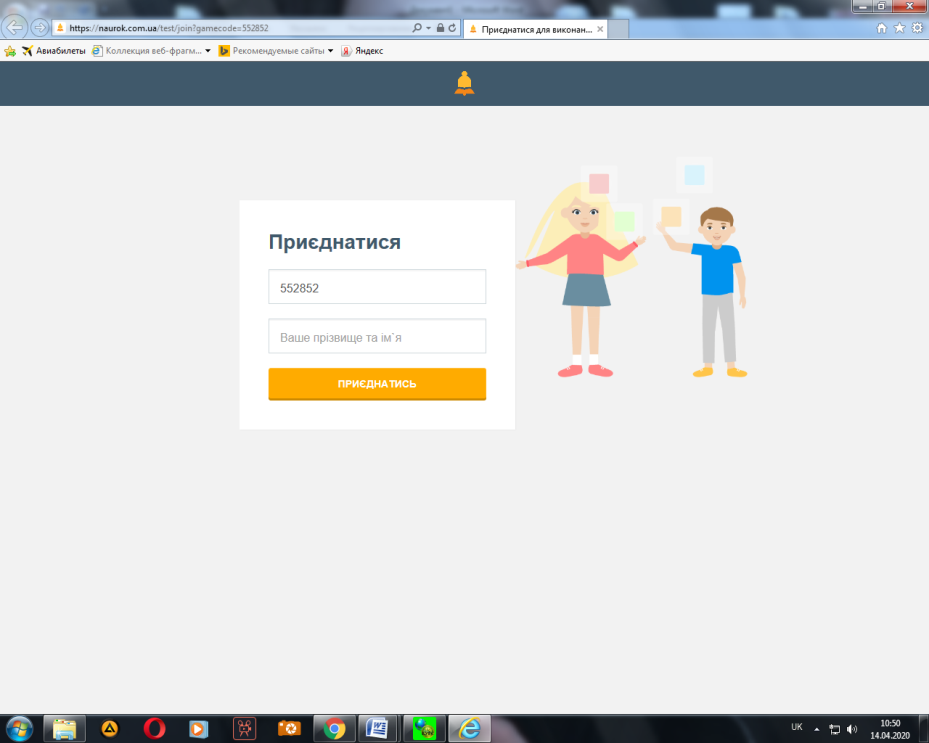 Не забудьте вказати свої прізвище та ім’я, а потім натисніть ПРИЄДНАТИСЬ.Пройшовши тест, ви відразу побачите результат. Результат вашого тесту я побачу у своєму особистому кабінеті.  Зверніть увагу! Тест буде доступним до 24 квітня. Знання з теми «Окупаційний режим в Україні» пропоную перевірити, виконавши тест за посиланням   https://naurok.com.ua/test/join?gamecode=420057 (лише 10 запитань). Тест буде доступним до 24 квітня. _____________________________________________________________________________ГРОМАДЯНСЬКА ОСВІТА. 13 – 17 квітняДля перевірки  знань  з теми «Ринок праці» (громадянська освіта) пропоную виконати тест за посиланням  https://naurok.com.ua/test/join?gamecode=313614 (тут лише три запитання, але ви отримаєте оцінку) та  тест https://naurok.com.ua/test/join?gamecode=639939 (12 запитань)Алгоритм дій такий же, як у попередньому тесті. Тести з громадянської освіти будуть доступні до 22 квітня. УСПІХІВ! БЕРЕЖІТЬ СЕБЕ!  ЗАЛИШАЙТЕСЯ ВДОМА.